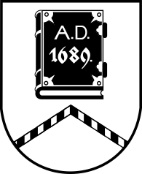 ALŪKSNES NOVADA PAŠVALDĪBAAPSTĀDĪJUMU AIZSARDZĪBAS KOMISIJADārza iela 11, Alūksne, Alūksnes novads, LV – 4301, tālrunis 64381496, e-pasts dome@aluksne.lvSĒDES PROTOKOLSAlūksnē2024. gada 21. maijā								         	       Nr.11Sēdi sāk plkst. 15.00, sēdi beidz plkst. 17.00Sēdi vada: Apstādījumu aizsardzības komisijas priekšsēdētāja Inese RANDASēdi protokolē: Apstādījumu aizsardzības komisijas locekle Evija ZVEJNIECESēdē piedalās komisijas locekļi:Violeta KĻAVIŅAInese RANDA Ingrīda RIBOZOLA Evija ZVEJNIECE[..]Sēde pasludināta par slēgtu. Darba kārtība, pieņemtie lēmumi un sēdes protokolā fiksētā sēdes dalībnieku diskusija netiek publiskota, pamatojoties uz Pašvaldību likuma 27.panta ceturto daļu. Sēdē izskatīti jautājumi par koku ciršanu militārajos objektos, pieņemts lēmums par koku ciršanas atļaujas izsnegšanu.Sēdi beidz plkst. 17.00	Sēdi vadīja			(personiskais paraksts)			I.RANDAKomisijas locekļi 		(personiskais paraksts)			V.KĻAVIŅA				(personiskais paraksts)			I.RIBOZOLA(personiskais paraksts)			E.ZVEJNIECE